CYBER ENERJİ L1K HİDROJEN SİSTEMİNİN KULLANILDIĞI TESTE AİT TUTANAK: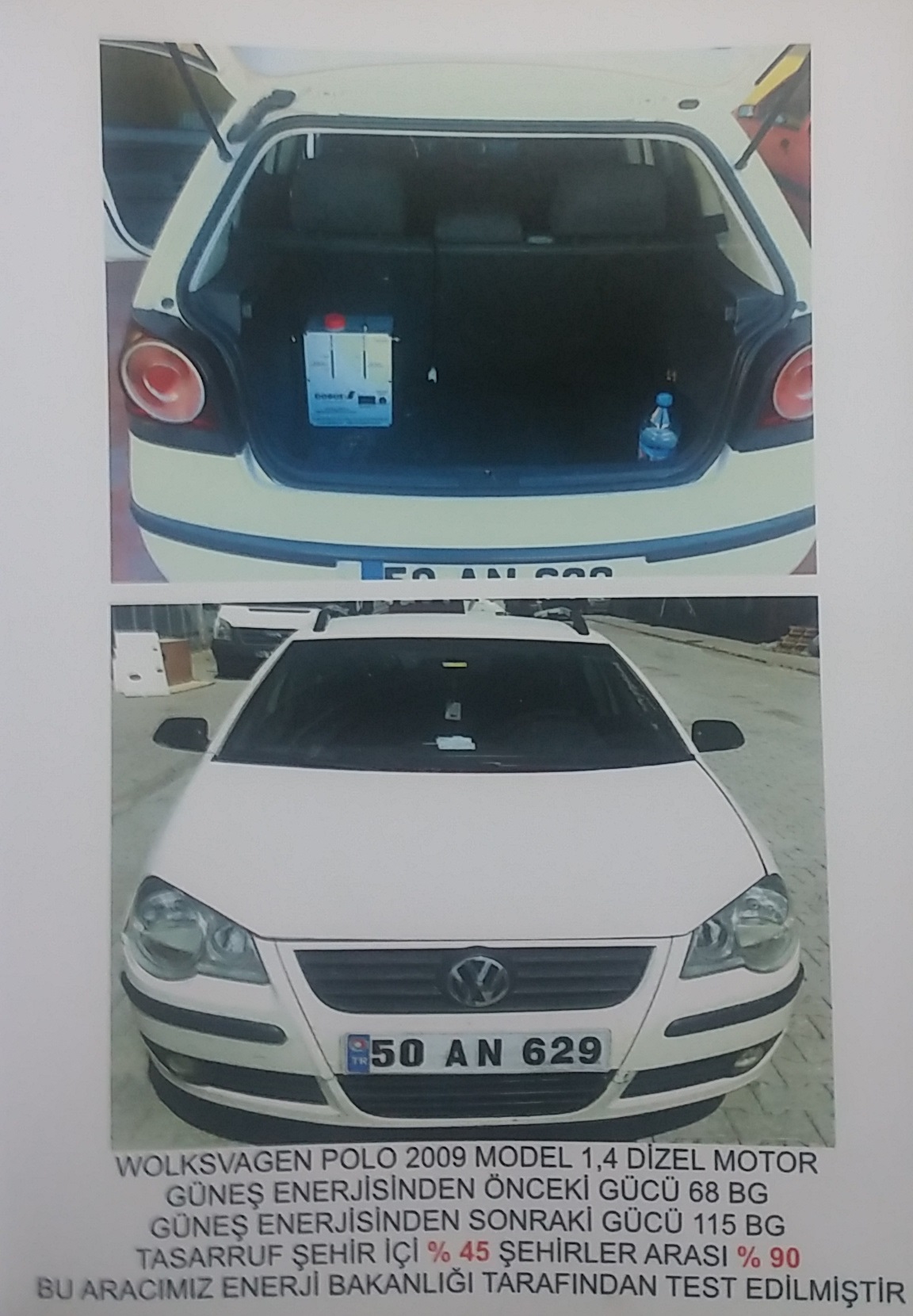 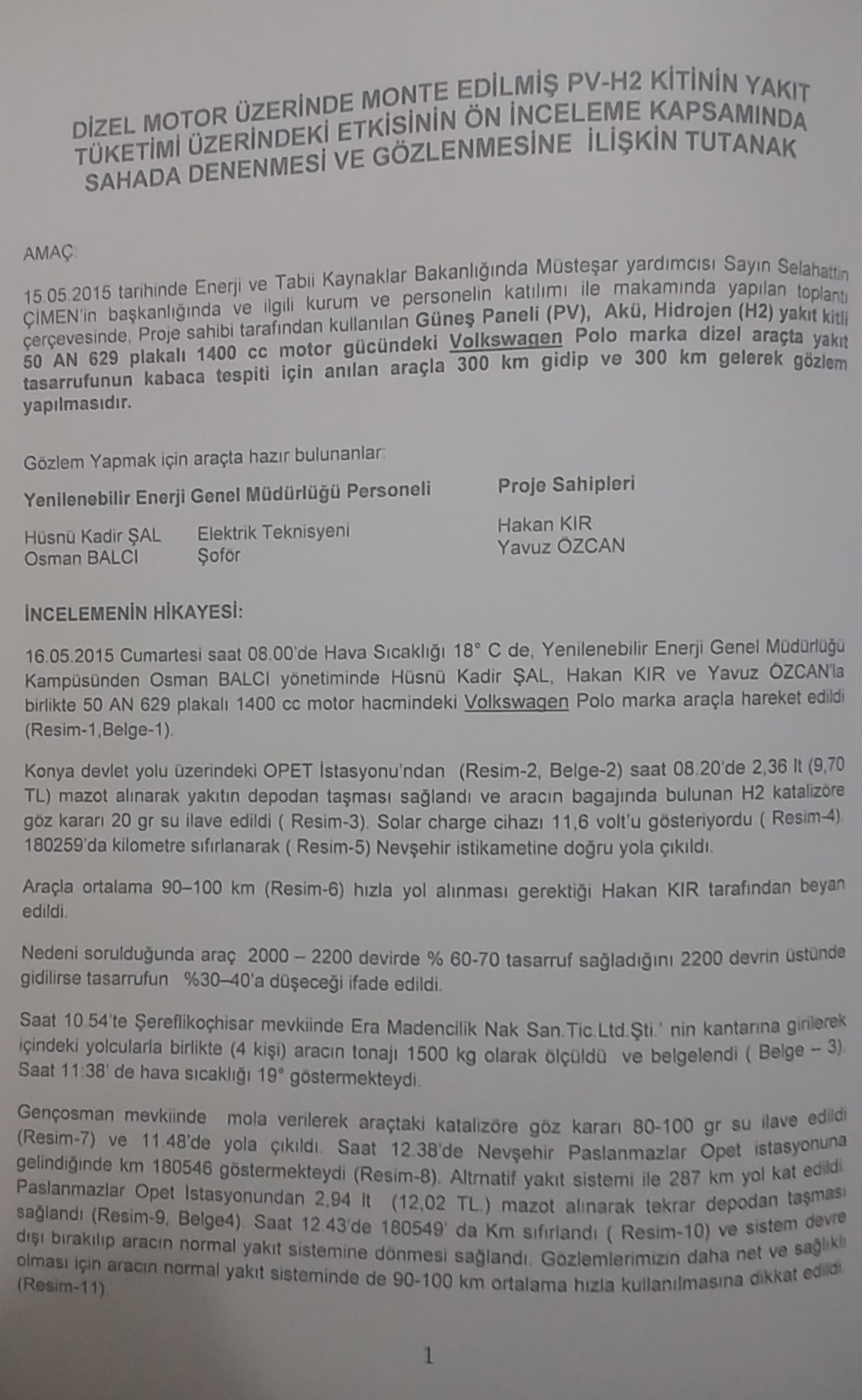 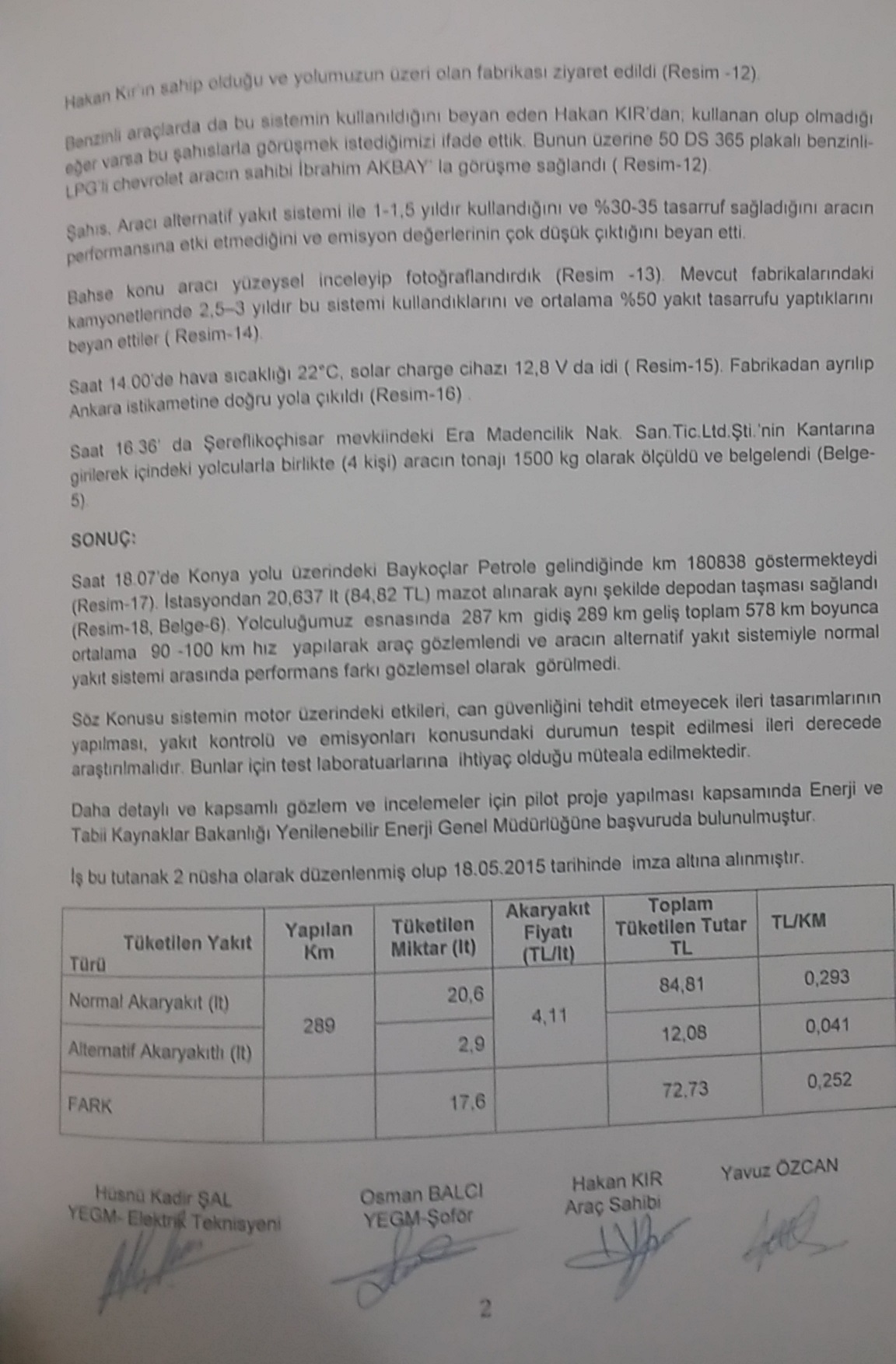 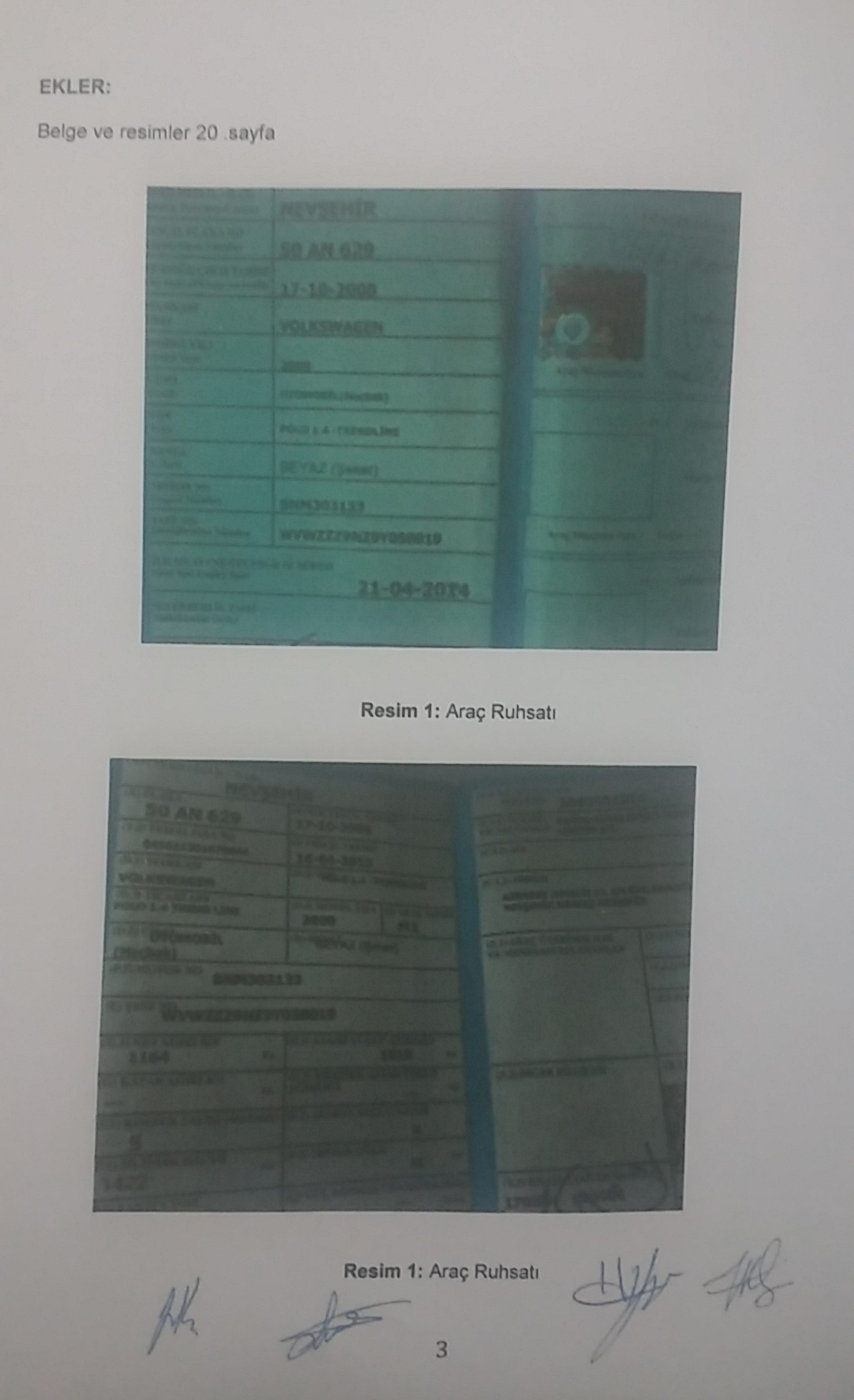 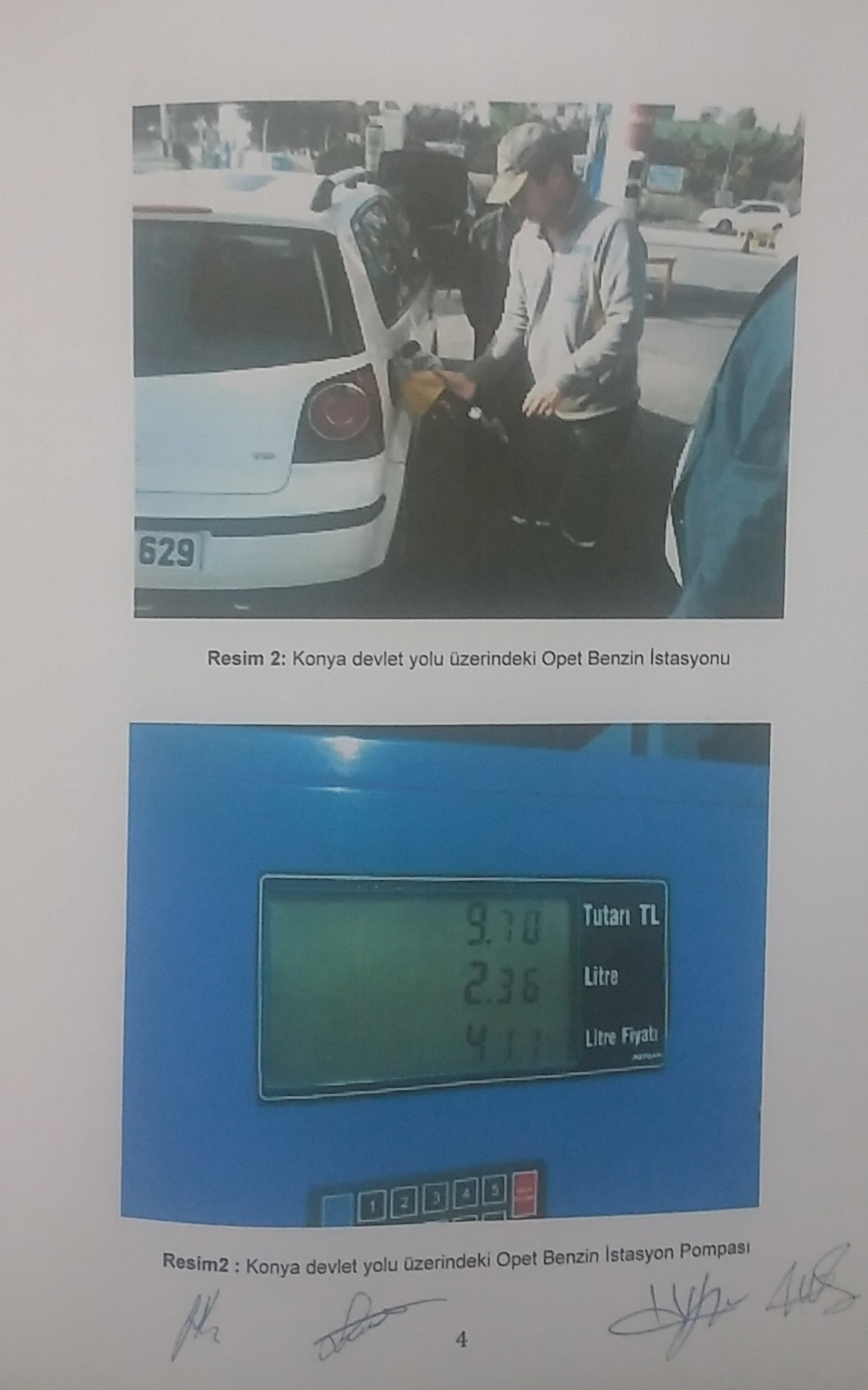 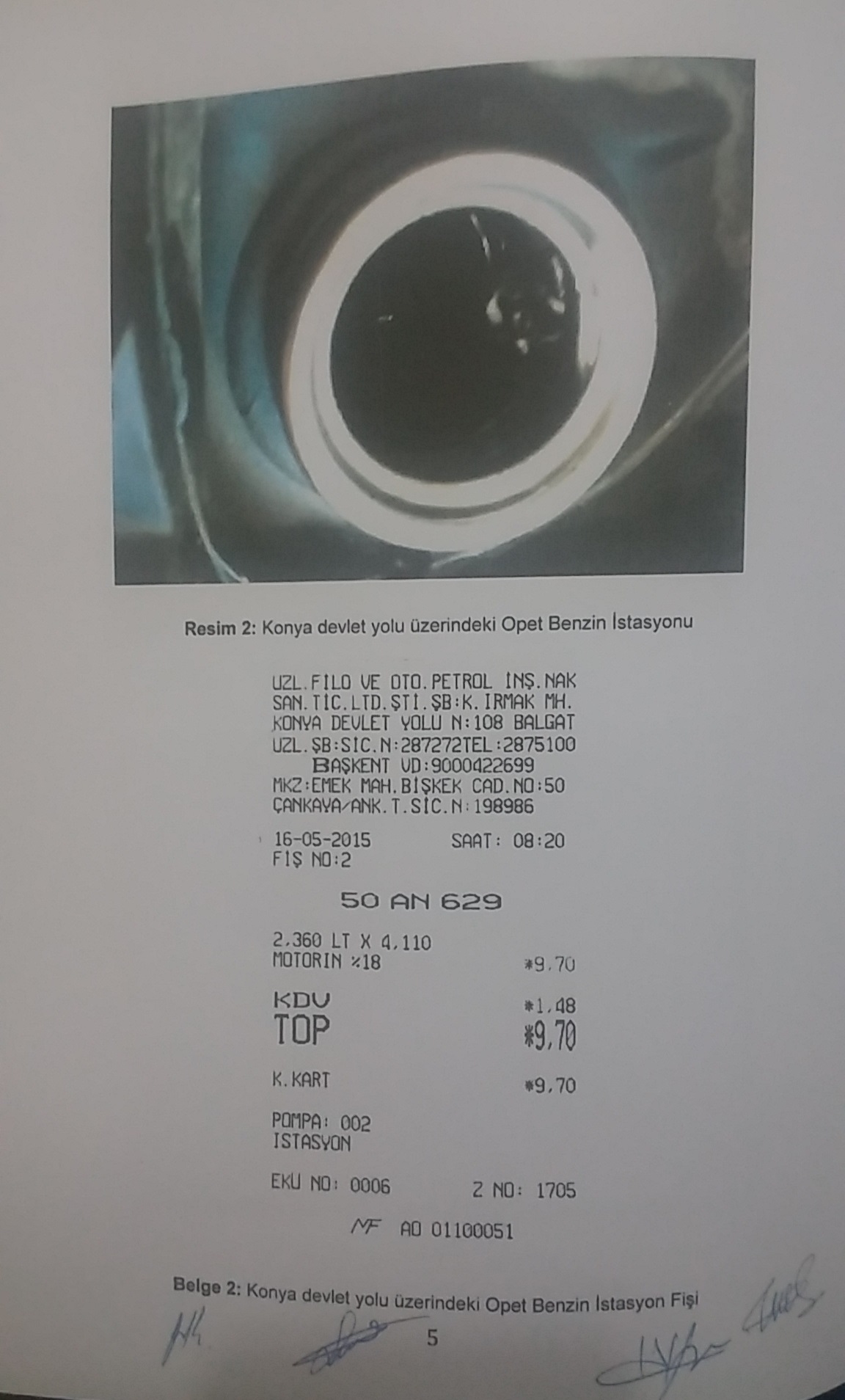 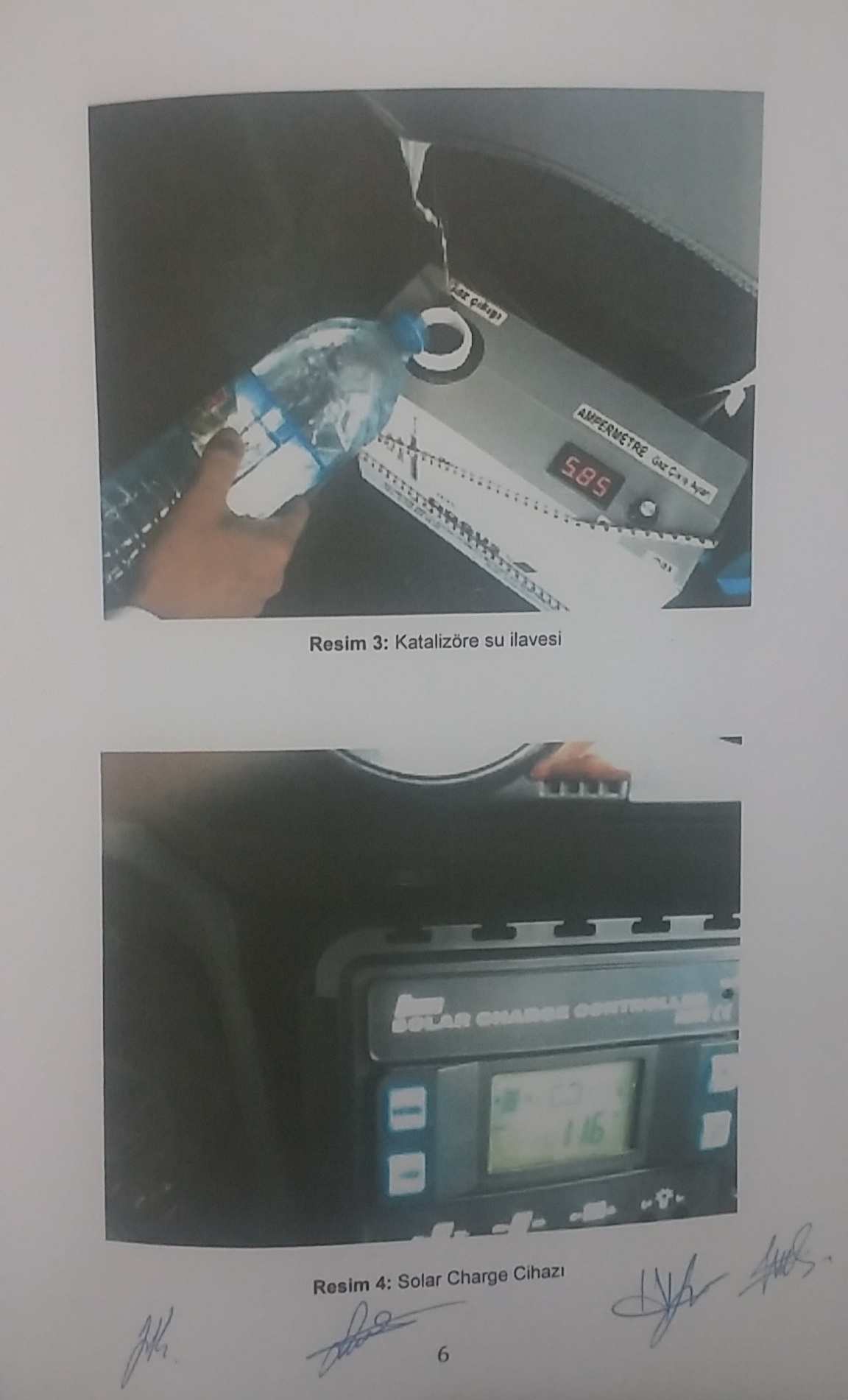 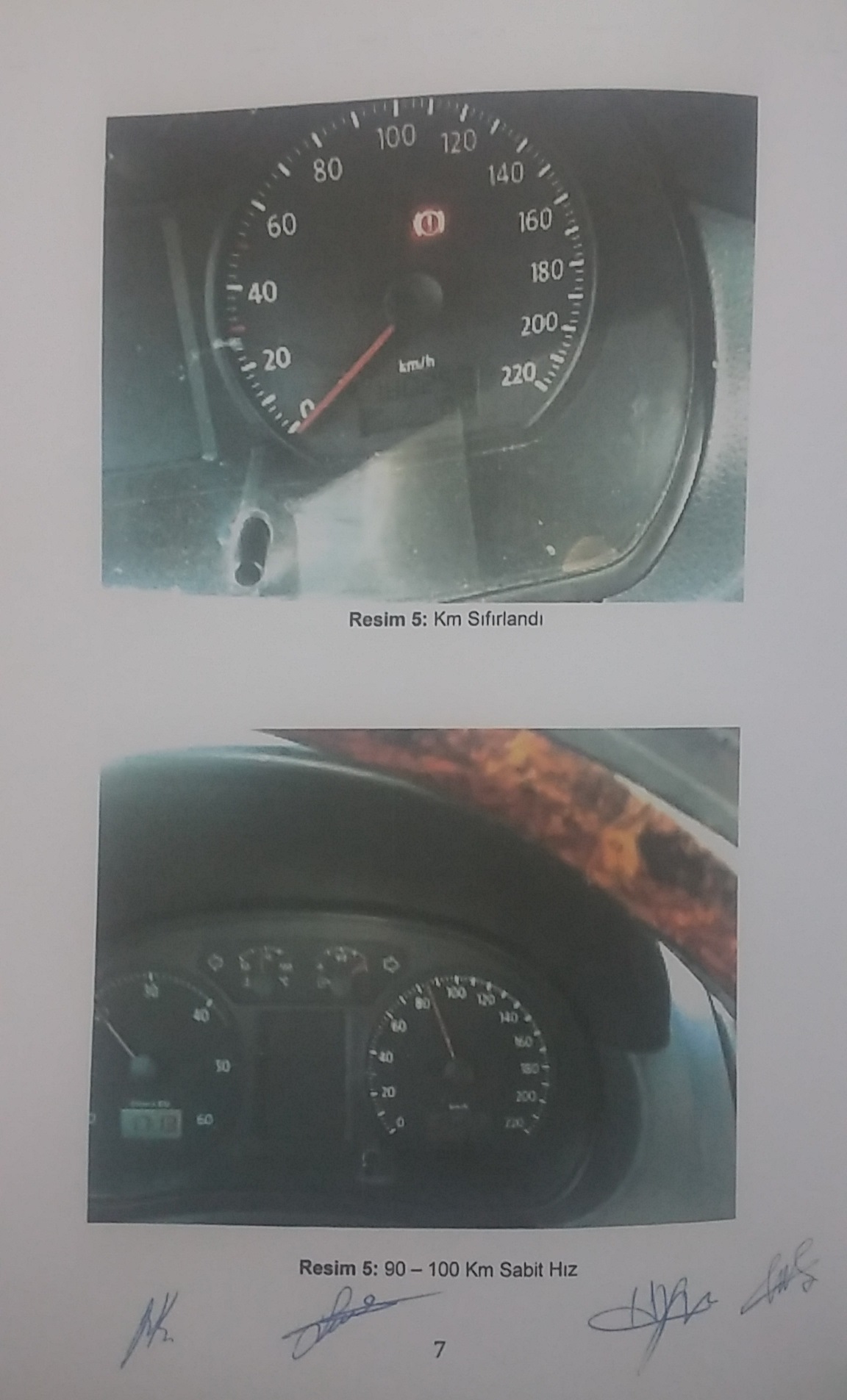 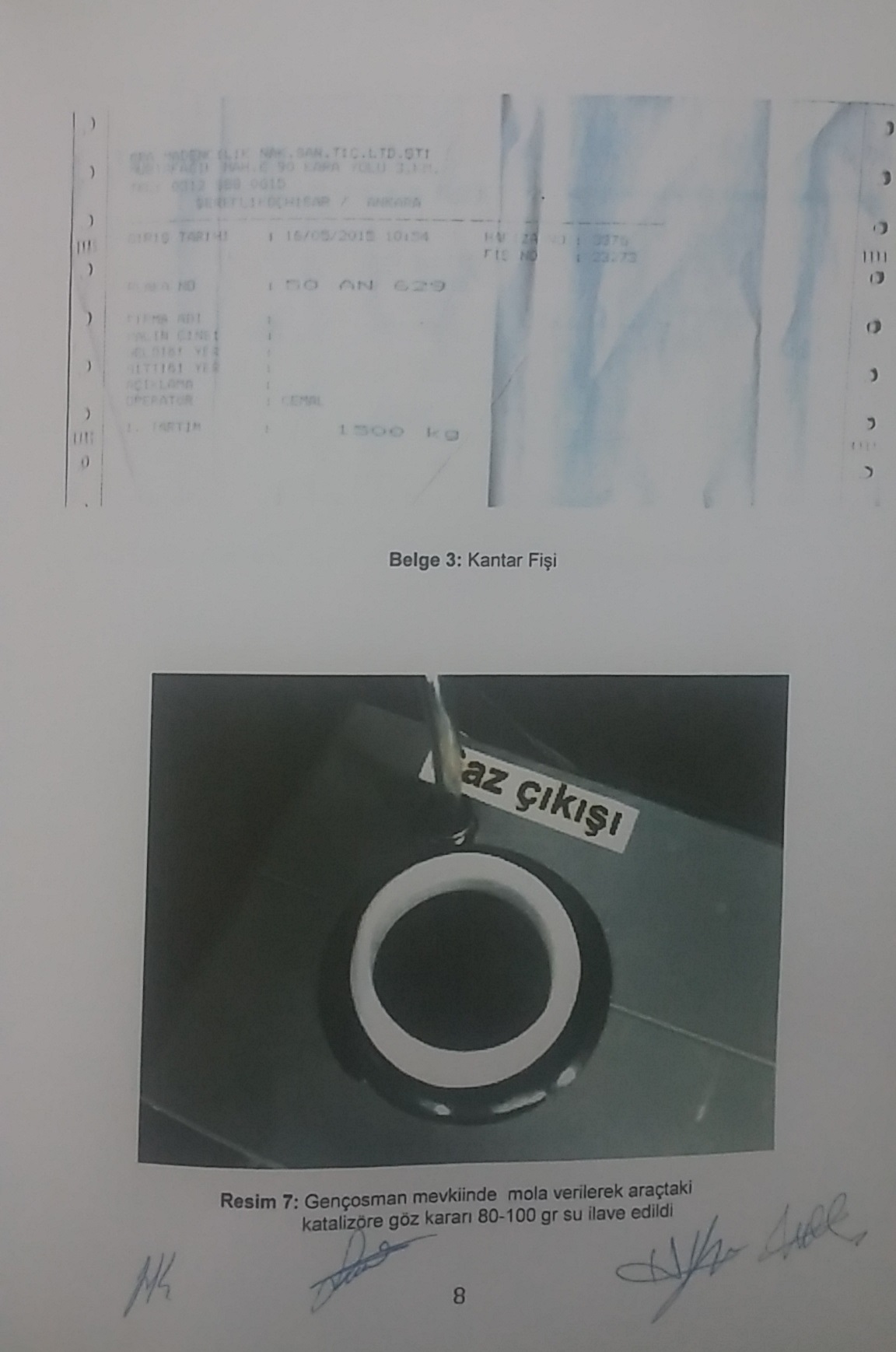 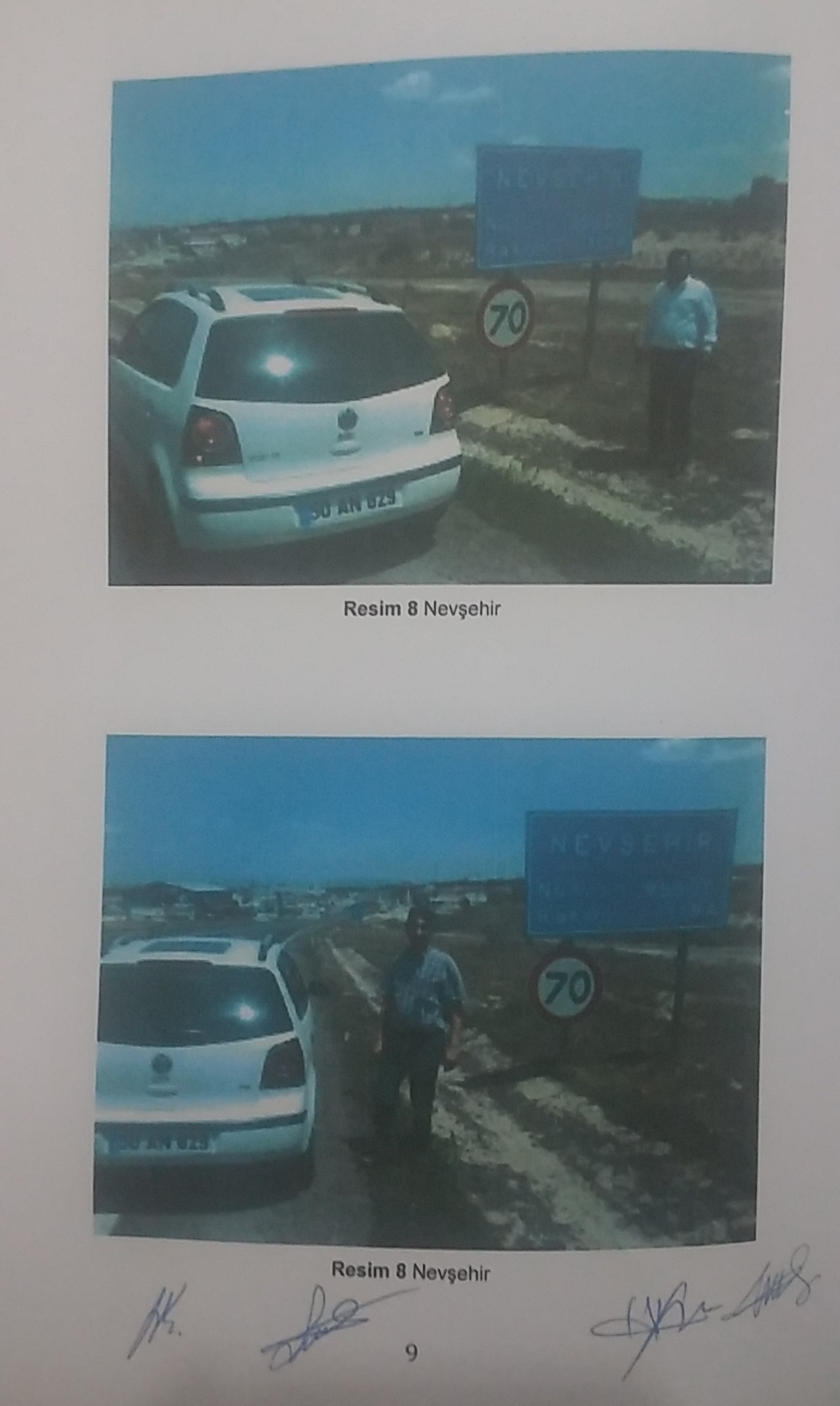 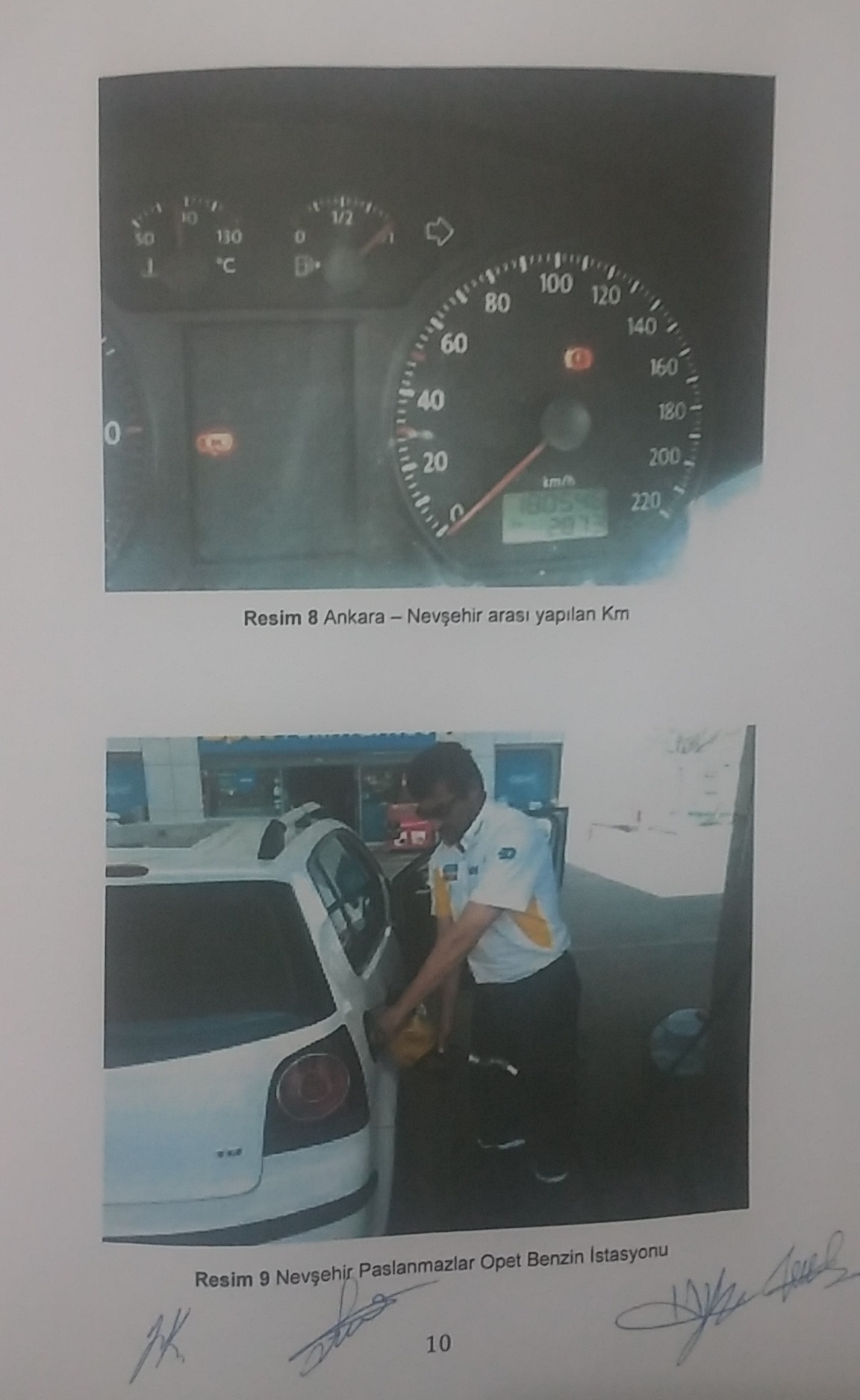 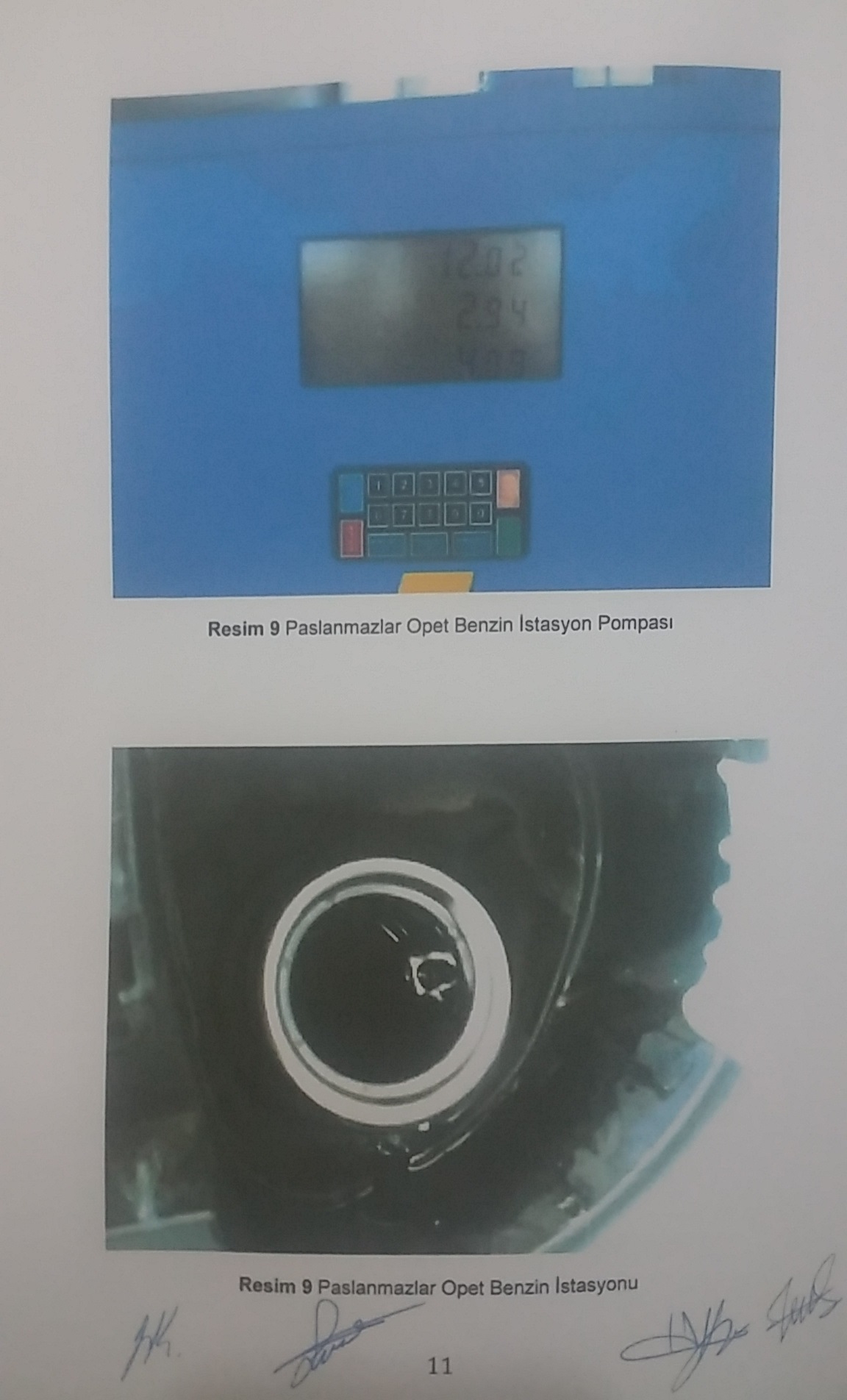 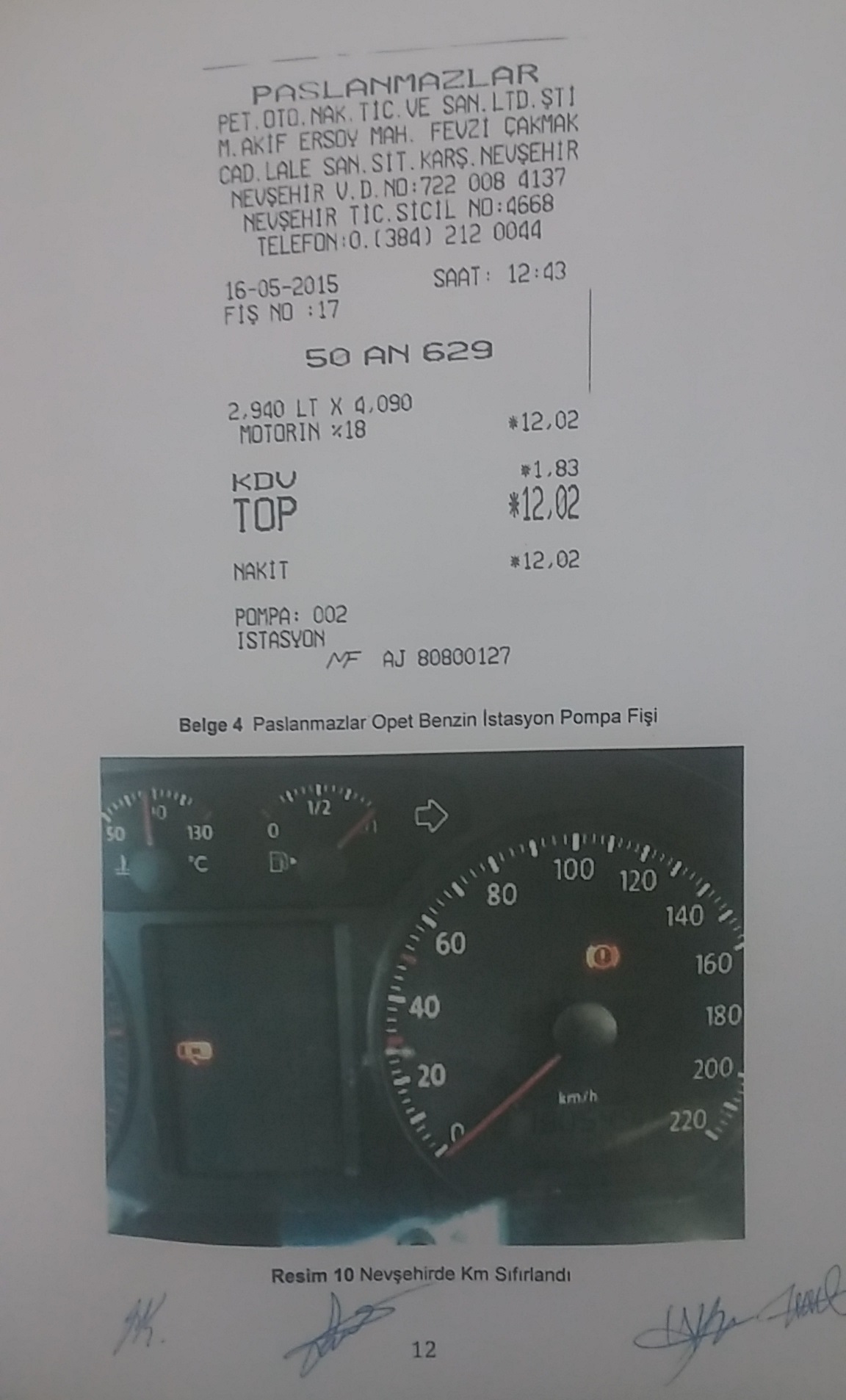 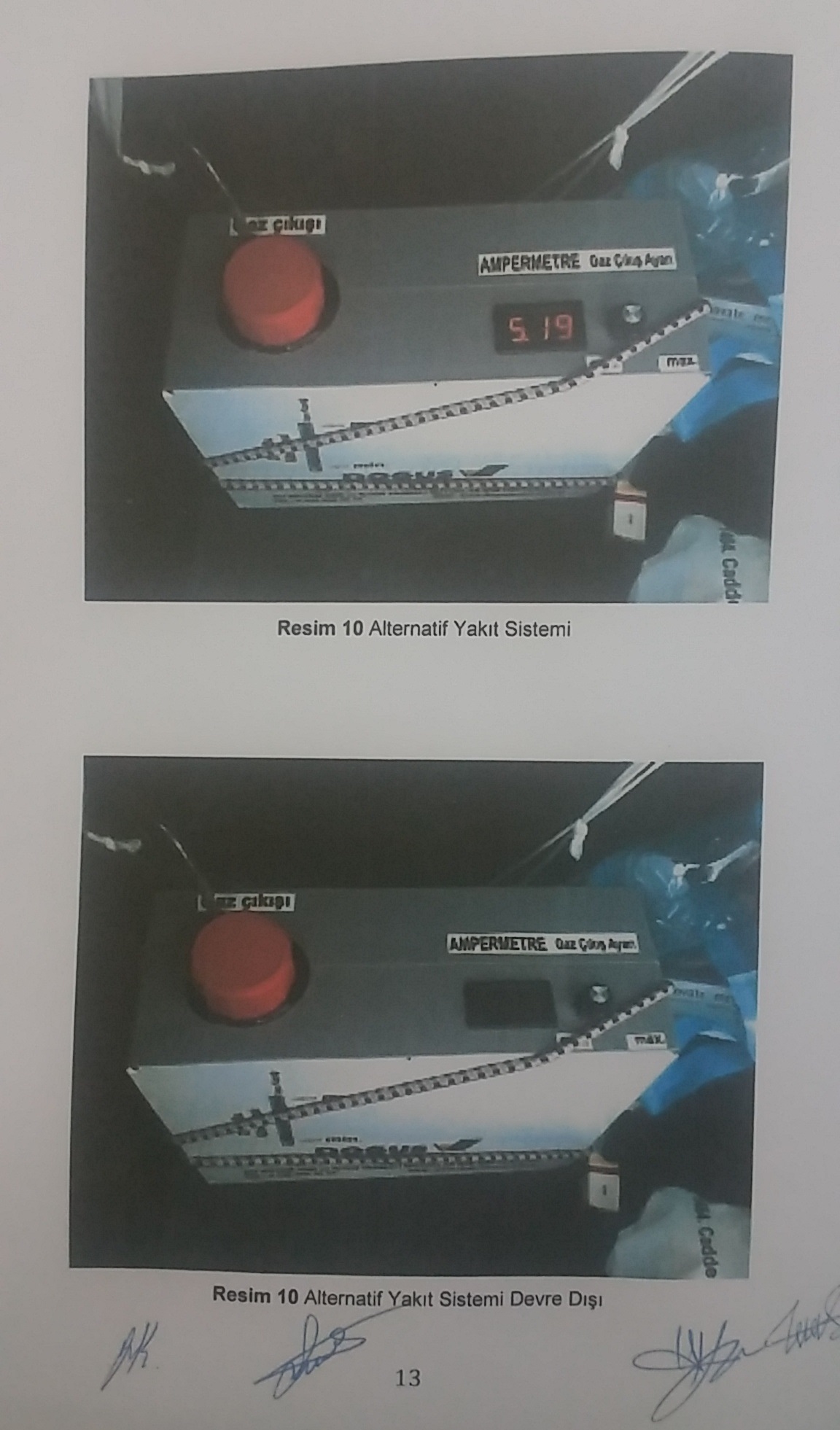 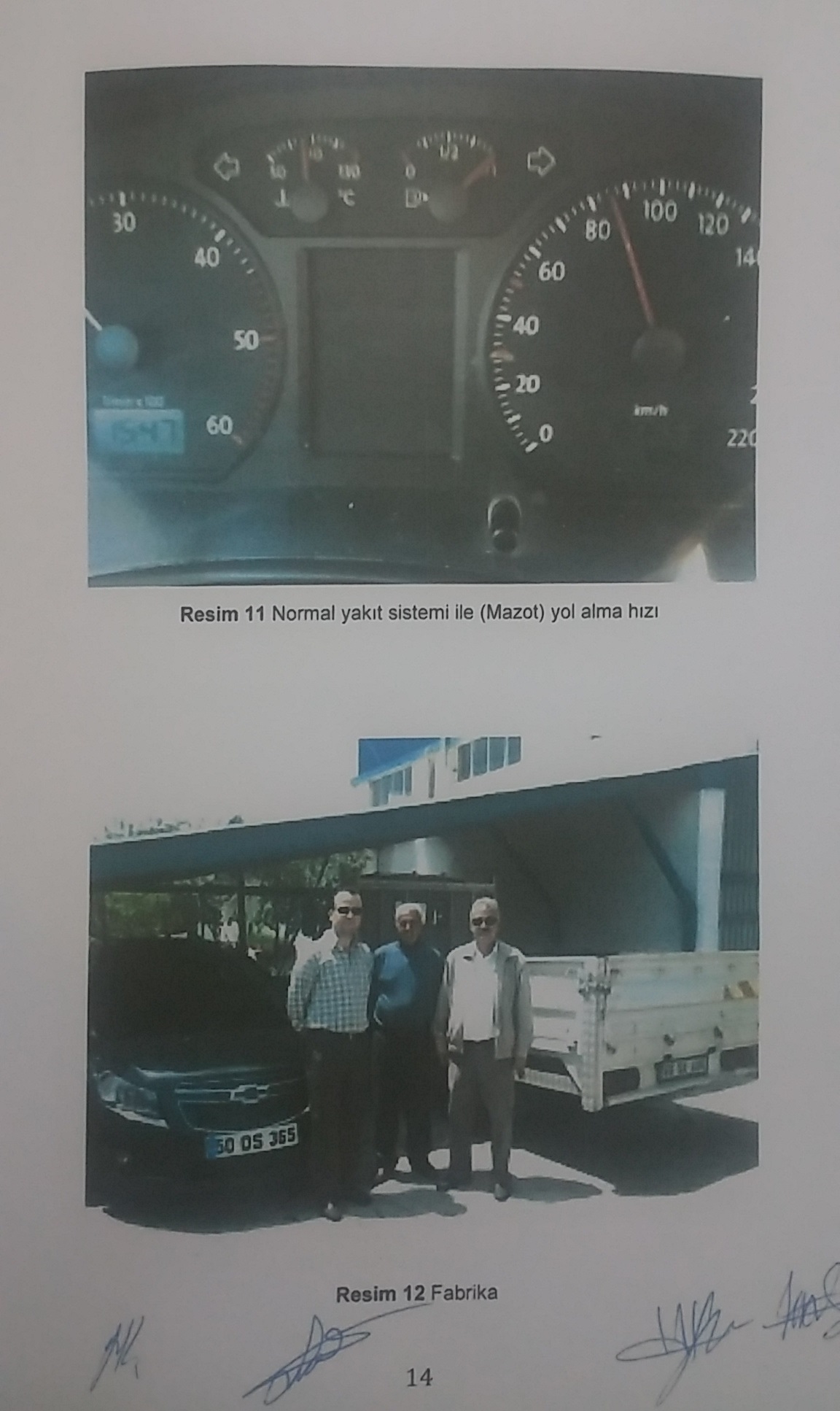 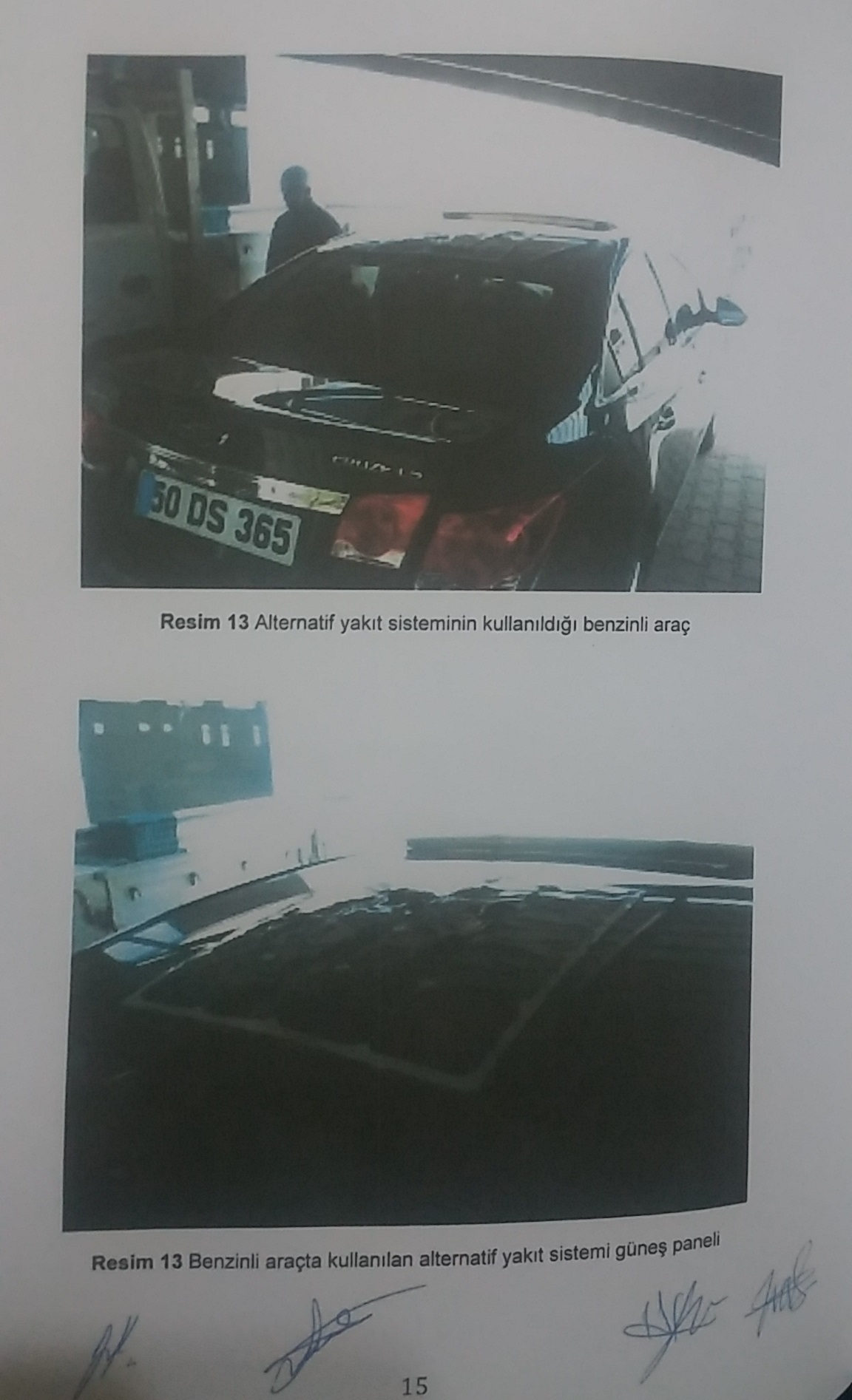 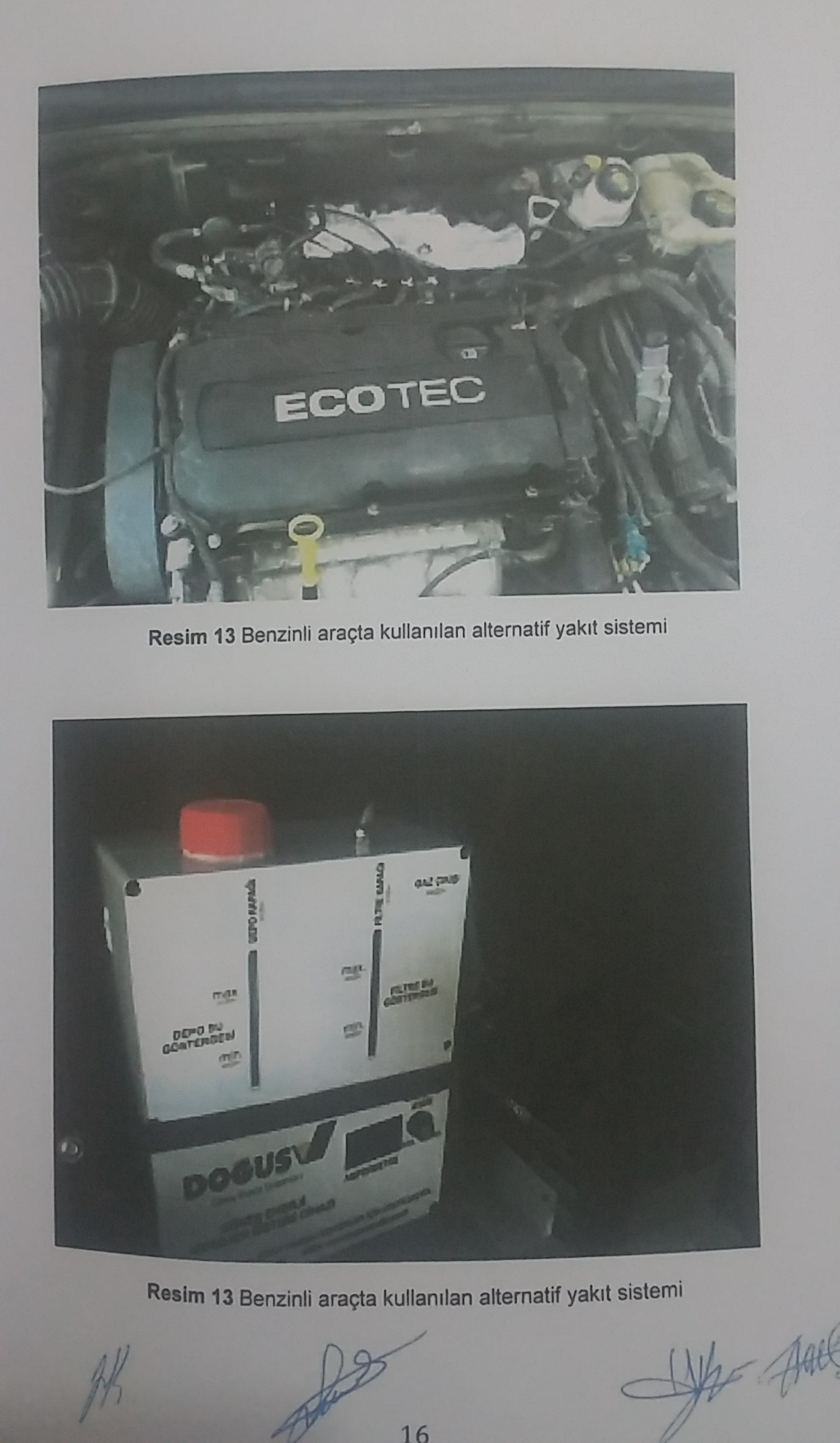 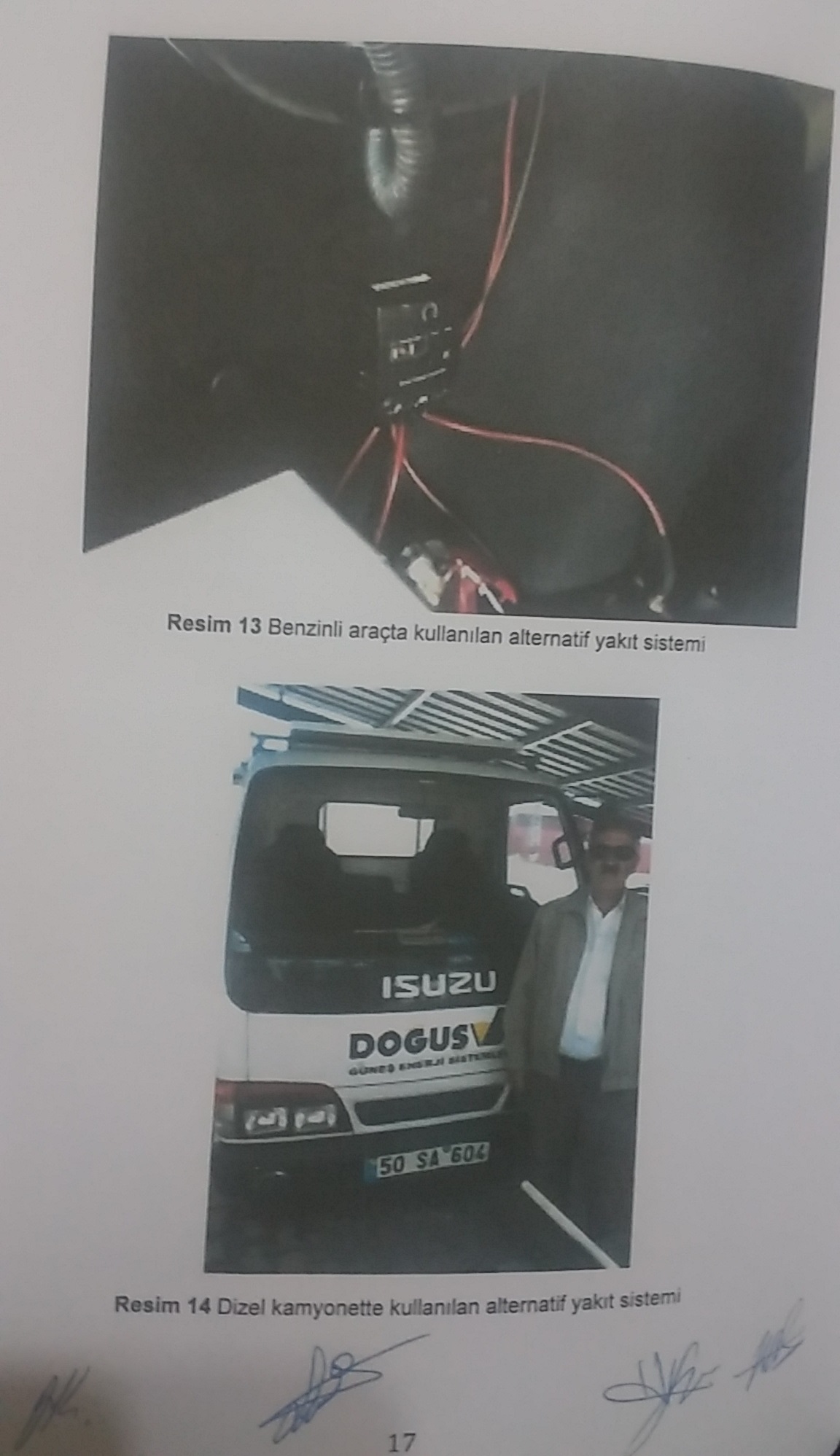 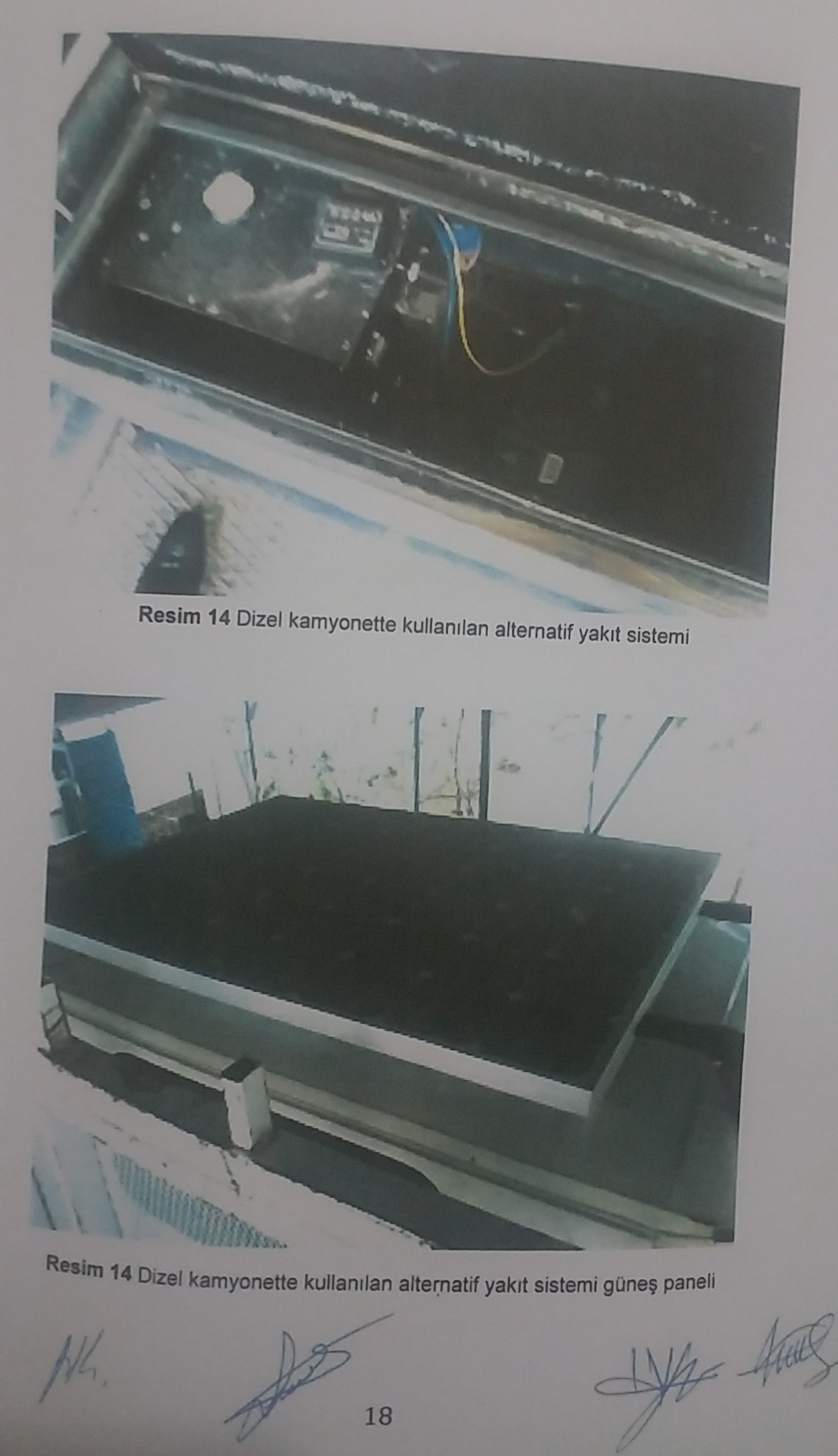 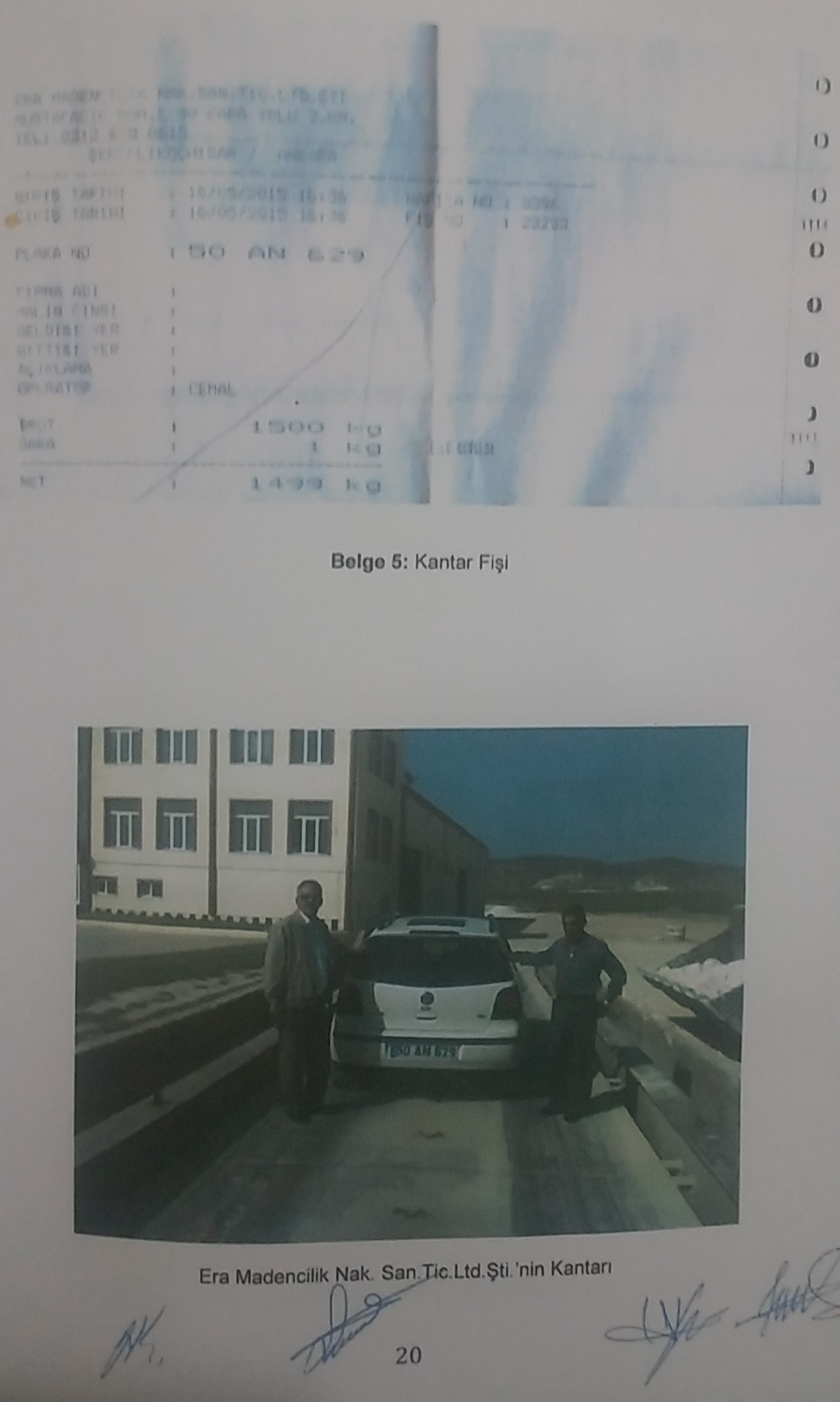 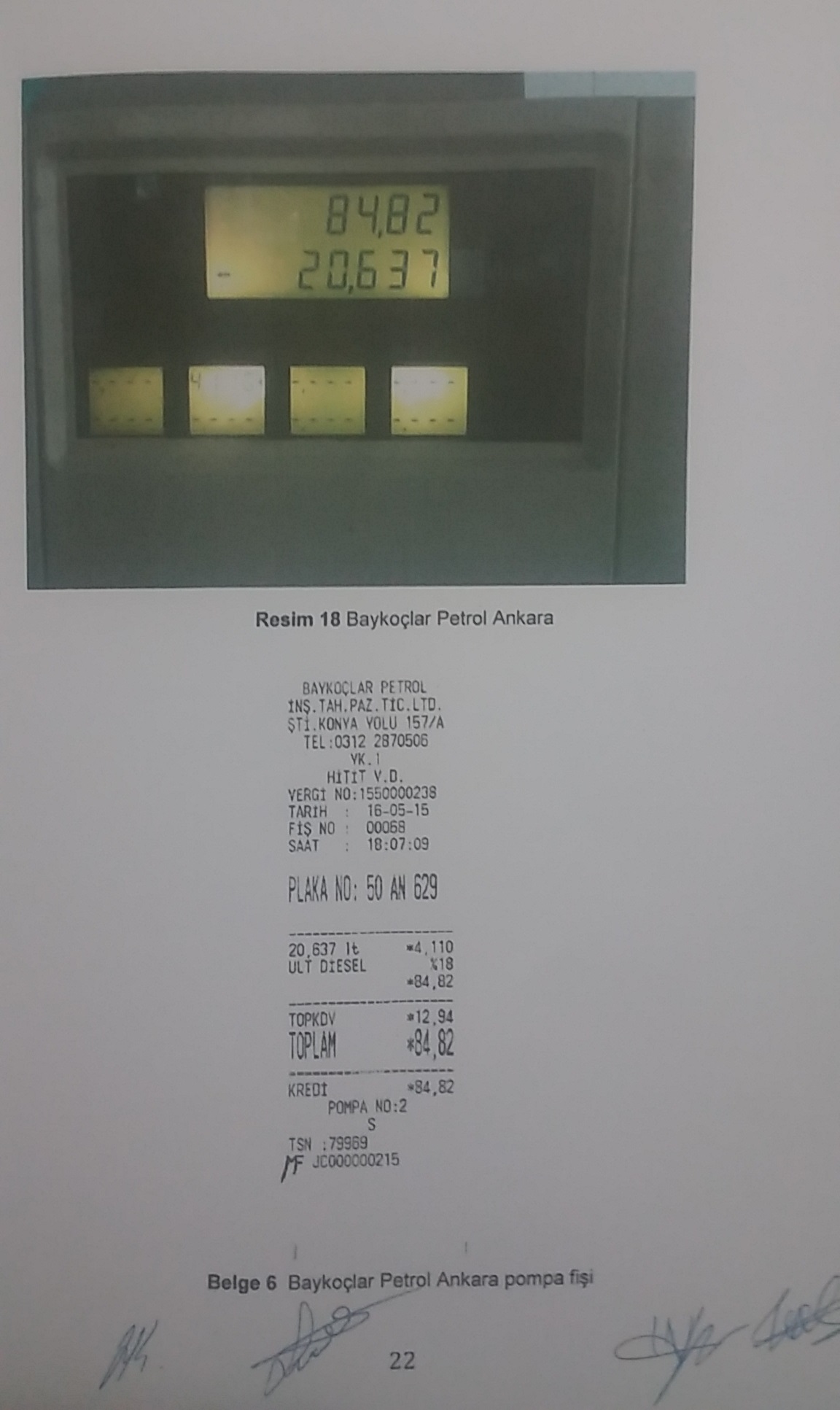 